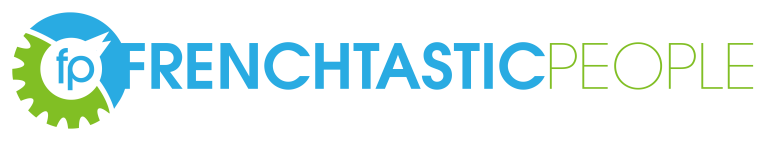 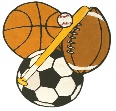 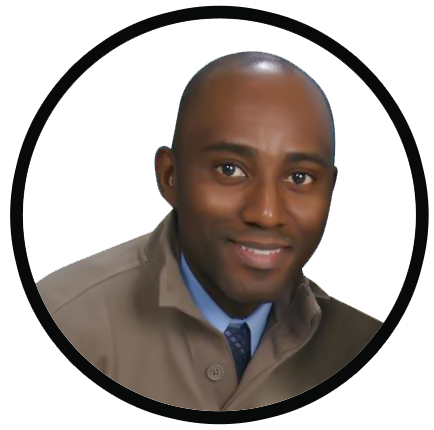 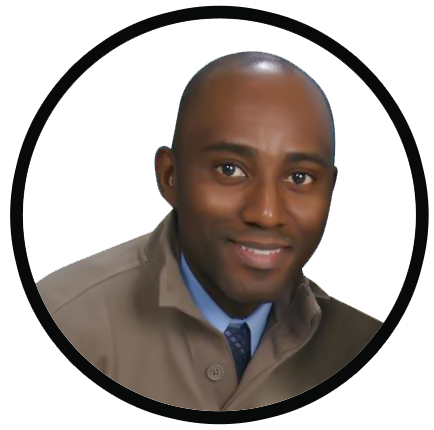 Brought to you by Herman KoutouanFounder, FrenchtasticPeople.com♦ Exercice 1 – Pronunciation – Écoutez attentivement et répétez après moi. (Listen to the audio track on the corresponding webpage and repeat the French words/expressions that you hear to the best of your abilities. You can post your own audio recordings in the Facebook support page for constructive criticism)Click And Enter Comments Here....................................................................................................................................................................................Click And Enter Comments Here.................................................................................................................................................................................... Click And Enter Comments Here....................................................................................................................................................................................♦ Exercice 2 – Spelling – Orthographe - Écoutez les mots et phrases suivants, et écrivez-les ci-dessous. (Test your French spelling skills! Listen carefully to the French words/sentences from the corresponding webpage, then write them correctly in the spaces provided below.) Comment s’écrit…?a. .................................................................................................................................................................................................................................b. .................................................................................................................................................................................................................................c. .................................................................................................................................................................................................................................d. .................................................................................................................................................................................................................................Click And Enter Comments Here....................................................................................................................................................................................Click And Enter Comments Here.................................................................................................................................................................................... Click And Enter Comments Here....................................................................................................................................................................................Click And Enter Comments Here....................................................................................................................................................................................♦ Exercice 3 – Dictation – Étapes : 1) Écoutez d’abord toute la dictée sans rien écrire. 2) Écrivez correctement les phrases que vous entendez. 3) À la fin, relisez votre dictée une dernière fois. (Listen first to the dictation without writing anything. 2) Write accurately the sentences you hear. 3) When finished, go over your sentences one last time) Click And Enter Comments Here....................................................................................................................................................................................Click And Enter Comments Here.................................................................................................................................................................................... Click And Enter Comments Here....................................................................................................................................................................................Click And Enter Comments Here....................................................................................................................................................................................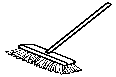 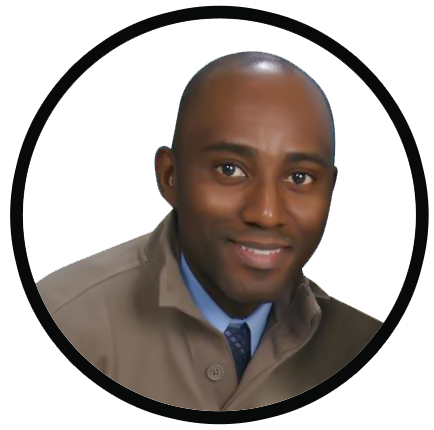 Brought to you by Herman KoutouanFounder, FrenchtasticPeople.com♦ Exercice 1 – Pronunciation – Écoutez attentivement et répétez après moi. (Listen to the audio track on the corresponding webpage and repeat the French words/expressions that you hear to the best of your abilities. You can post your own audio recordings in the Facebook support page for constructive criticism)Click And Enter Comments Here....................................................................................................................................................................................Click And Enter Comments Here.................................................................................................................................................................................... Click And Enter Comments Here....................................................................................................................................................................................♦ Exercice 2 – Spelling – Orthographe - Écoutez les mots et phrases suivants, et écrivez-les ci-dessous. (Test your French spelling skills! Listen carefully to the French words/sentences from the corresponding webpage, then write them correctly in the spaces provided below.) Comment s’écrit…?a. .................................................................................................................................................................................................................................b. .................................................................................................................................................................................................................................c. .................................................................................................................................................................................................................................d. .................................................................................................................................................................................................................................Click And Enter Comments Here....................................................................................................................................................................................Click And Enter Comments Here.................................................................................................................................................................................... Click And Enter Comments Here....................................................................................................................................................................................Click And Enter Comments Here....................................................................................................................................................................................Click And Enter Comments Here....................................................................................................................................................................................Click And Enter Comments Here.................................................................................................................................................................................... Click And Enter Comments Here....................................................................................................................................................................................Click And Enter Comments Here....................................................................................................................................................................................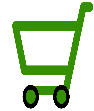 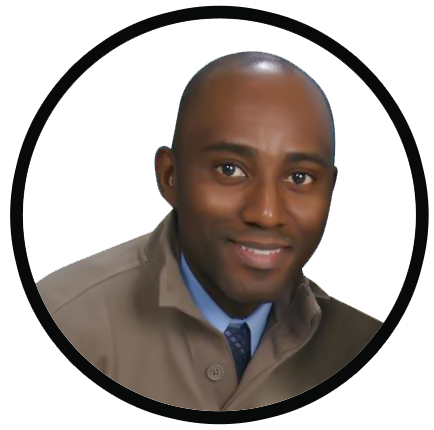 Brought to you by Herman KoutouanFounder, FrenchtasticPeople.com♦ Exercice 1 – Pronunciation – Écoutez attentivement et répétez après moi. (Listen to the audio track on the corresponding webpage and repeat the French words/expressions that you hear to the best of your abilities. You can post your own audio recordings in the Facebook support page for constructive criticism)Click And Enter Comments Here....................................................................................................................................................................................Click And Enter Comments Here.................................................................................................................................................................................... Click And Enter Comments Here....................................................................................................................................................................................♦ Exercice 2 – Spelling – Orthographe - Écoutez les mots et phrases suivants, et écrivez-les ci-dessous. (Test your French spelling skills! Listen carefully to the French words/sentences from the corresponding webpage, then write them correctly in the spaces provided below.) Comment s’écrit…?a. .................................................................................................................................................................................................................................b. .................................................................................................................................................................................................................................c. .................................................................................................................................................................................................................................d. .................................................................................................................................................................................................................................e. .................................................................................................................................................................................................................................f. .................................................................................................................................................................................................................................g. .................................................................................................................................................................................................................................h. .................................................................................................................................................................................................................................Click And Enter Comments Here....................................................................................................................................................................................Click And Enter Comments Here.................................................................................................................................................................................... Click And Enter Comments Here....................................................................................................................................................................................Click And Enter Comments Here....................................................................................................................................................................................♦ Exercice 3 – Dictation – Étapes : 1) Écoutez d’abord toute la dictée sans rien écrire. 2) Écrivez correctement les phrases que vous entendez. 3) À la fin, relisez votre dictée une dernière fois. (Listen first to the dictation without writing anything. 2) Write accurately the sentences you hear. 3) When finished, go over your sentences one last time) Click And Enter Comments Here....................................................................................................................................................................................Click And Enter Comments Here.................................................................................................................................................................................... Click And Enter Comments Here....................................................................................................................................................................................Click And Enter Comments Here....................................................................................................................................................................................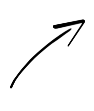 Brought to you by Herman KoutouanFounder, FrenchtasticPeople.com♦ Exercice 1 – Pronunciation – Écoutez attentivement et répétez après moi. (Listen to the audio track on the corresponding webpage and repeat the French words/expressions that you hear to the best of your abilities. You can post your own audio recordings in the Facebook support page for constructive criticism)Click And Enter Comments Here....................................................................................................................................................................................Click And Enter Comments Here.................................................................................................................................................................................... Click And Enter Comments Here....................................................................................................................................................................................♦ Exercice 2 – Spelling – Orthographe - Écoutez les mots et phrases suivants, et écrivez-les ci-dessous. (Test your French spelling skills! Listen carefully to the French words/sentences from the corresponding webpage, then write them correctly in the spaces provided below.) Comment s’écrit…?a. .................................................................................................................................................................................................................................b. .................................................................................................................................................................................................................................c. .................................................................................................................................................................................................................................d. .................................................................................................................................................................................................................................e. .................................................................................................................................................................................................................................f. .................................................................................................................................................................................................................................g. .................................................................................................................................................................................................................................h. .................................................................................................................................................................................................................................Click And Enter Comments Here....................................................................................................................................................................................Click And Enter Comments Here.................................................................................................................................................................................... Click And Enter Comments Here....................................................................................................................................................................................Click And Enter Comments Here....................................................................................................................................................................................♦ Exercice 3 – Dictation – Étapes : 1) Écoutez d’abord toute la dictée sans rien écrire. 2) Écrivez correctement les phrases que vous entendez. 3) À la fin, relisez votre dictée une dernière fois. (Listen first to the dictation without writing anything. 2) Write accurately the sentences you hear. 3) When finished, go over your sentences one last time) Click And Enter Comments Here....................................................................................................................................................................................Click And Enter Comments Here.................................................................................................................................................................................... Click And Enter Comments Here....................................................................................................................................................................................Click And Enter Comments Here....................................................................................................................................................................................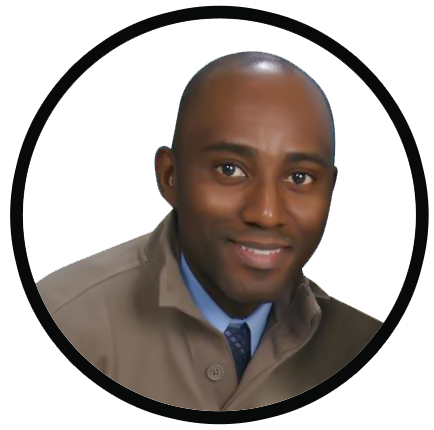 Brought to you by Herman KoutouanFounder, FrenchtasticPeople.com♦ Exercice 1 – Pronunciation – Écoutez attentivement et répétez après moi. (Listen to the audio track on the corresponding webpage and repeat the French words/expressions that you hear to the best of your abilities. You can post your own audio recordings in the Facebook support page for constructive criticism)Click And Enter Comments Here....................................................................................................................................................................................Click And Enter Comments Here.................................................................................................................................................................................... Click And Enter Comments Here....................................................................................................................................................................................♦ Exercice 2 – Spelling – Orthographe - Écoutez les mots et phrases suivants, et écrivez-les ci-dessous. (Test your French spelling skills! Listen carefully to the French words/sentences from the corresponding webpage, then write them correctly in the spaces provided below.) Comment s’écrit…?a. .................................................................................................................................................................................................................................b. .................................................................................................................................................................................................................................c. .................................................................................................................................................................................................................................d. .................................................................................................................................................................................................................................e. .................................................................................................................................................................................................................................f. .................................................................................................................................................................................................................................g. .................................................................................................................................................................................................................................h. .................................................................................................................................................................................................................................Click And Enter Comments Here....................................................................................................................................................................................Click And Enter Comments Here.................................................................................................................................................................................... Click And Enter Comments Here....................................................................................................................................................................................Click And Enter Comments Here....................................................................................................................................................................................♦ Exercice 3 – Dictation – Étapes : 1) Écoutez d’abord toute la dictée sans rien écrire. 2) Écrivez correctement les phrases que vous entendez. 3) À la fin, relisez votre dictée une dernière fois. (Listen first to the dictation without writing anything. 2) Write accurately the sentences you hear. 3) When finished, go over your sentences one last time) Click And Enter Comments Here....................................................................................................................................................................................Click And Enter Comments Here.................................................................................................................................................................................... Click And Enter Comments Here....................................................................................................................................................................................Click And Enter Comments Here....................................................................................................................................................................................pronunCiationEasyHardAlmost there1. je fais du sport2. elle fait du basketball3. nous faisons de l’exercice4. faire de l’exercice5. faire du sportListen carefully, then write the French dictation below, in this columnTranslated text of the dictation......................................................................................................................................................................................................................................................................................................................................................................................................................................................................................................................................................................................................................................................................................................................................................................................................................................................pronunCiationEasyHardAlmost there1. faire la cuisine2. je fais bien la cuisine3. faire le ménage4. faire la vaisselle5. faire la lessive6. papa fait la vaisselle♦ Exercice 3 – Dictation – Étapes : 1) Écoutez d’abord toute la dictée sans rien écrire. 2) Écrivez correctement les phrases que vous entendez. 3) À la fin, relisez votre dictée une dernière fois. (Listen first to the dictation without writing anything. 2) Write accurately the sentences you hear. 3) When finished, go over your sentences one last time) Listen carefully, then write the French dictation below, in this columnTranslated text of the dictation......................................................................................................................................................................................................................................................................................................................................................................................................................................................................................................................................................................................................................................................................................................................................................................................................................................................pronunCiationEasyHardAlmost there1. faire les achats2. faire des courses3. je fais les achats4. maman fait des coursesListen carefully, then write the French dictation below, in this columnTranslated text of the dictation......................................................................................................................................................................................................................................................................................................................................................................................................................................................................................................................................................................................................................................................................................................................................................................................................................................................pronunCiationEasyHardAlmost there1. une promenade2. un voyage3. faire un voyage4. je fais une promenade dans le parc5. les cent pas6. nous faisons les cent pasListen carefully, then write the French dictation below, in this columnTranslated text of the dictation......................................................................................................................................................................................................................................................................................................................................................................................................................................................................................................................................................................................................................................................................................................................................................................................................................................................pronunCiationEasyHardAlmost there1. faire le sourd2. faire les maths et la géo3. la queue4. faire la queue5. faire l’innocent6. faire attentionListen carefully, then write the French dictation below, in this columnTranslated text of the dictation......................................................................................................................................................................................................................................................................................................................................................................................................................................................................................................................................................................................................................................................................................................................................................................................................................................................